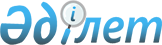 О внесении изменения в постановление акимата Бурабайского района от 15 сентября 2016 года № а-9/366 "Об определении перечня приоритетных направлений расходов районного бюджета"Постановление акимата Бурабайского района Акмолинской области от 13 апреля 2020 года № а-4/152. Зарегистрировано Департаментом юстиции Акмолинской области 14 апреля 2020 года № 7808
      В соответствии с Законом Республики Казахстан от 23 января 2001 года "О местном государственном управлении и самоуправлении в Республике Казахстан", акимат Бурабайского района ПОСТАНОВЛЯЕТ:
      1. Внести в постановление акимата Бурабайского района "Об определении перечня приоритетных направлений расходов районного бюджета" от 15 сентября 2016 года № а-9/366 (зарегистрировано в Реестре государственной регистрации нормативных правовых актов № 5566, опубликовано 19 октября 2016 года в информационно-правовой системе "Әділет") следующее изменение:
      преамбулу вышеуказанного постановления изложить в новой редакции:
      "В соответствии с пунктом 213 Правил исполнения бюджета и его кассового обслуживания, утвержденных приказом Министра финансов Республики Казахстан от 4 декабря 2014 года № 540 (зарегистрирован в Реестре государственной регистрации нормативных правовых актов № 9934)".
      2. Настоящее постановление вступает в силу со дня государственной регистрации в Департаменте юстиции Акмолинской области и вводится в действие со дня официального опубликования.
					© 2012. РГП на ПХВ «Институт законодательства и правовой информации Республики Казахстан» Министерства юстиции Республики Казахстан
				
      Аким Бурабайского района

А.Муздыбаев
